LISA 2 Tööleht: Tähista kooliteel ohtlikud ja ohutud kohad.1. Avatud on kaardirakendus „Koolitee kaardistamine“ kaardil on tähistatud Sinu koolitee. 2. Vali märk   Ohtlik koht ja kanna kaardile, kus asuvad Sinu kooliteel ohtlikud kohad. 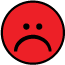 Ohtliku koha märkimisel avaneb Sulle aken, kuhu kirjuta iga ohtliku koha või piirkonna  kohta, miks see on Sinu jaoks ohtlik ja vajuta nuppu „Salvesta“!3. Kui Sinu koolitee on ohutu ja Sa tunned end liikluses turvaliselt, siis palun märgi kaardile märgiga  Ohutu koht Sinu jaoks kõige turvalisemad kohad. Ohutu koha märkimisel avaneb Sulle aken, kuhu kirjuta iga ohutu koha kohta, miks see koht on Sinu jaoks ohutu ja vajuta nuppu „Salvesta“!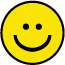 4. Vasta küsimustele:Kas Sinu koolitee on pigem ohutu või pigem ohtlik? Põhjenda!………………………………………………………………………………………….…………………………………………………………………………………………………….Oled märkinud kooliteele ohtlikud kohad. Põhjenda, kuidas nende ohtlike kohtade puhul Sina käitud, et suurendada enda ohutust.………………………………………………………………………………………….…………………………………………………………………………………………………….5. Kuidas käitud Sina, et vähendada järgmiste kohtadest/olukordadest tekkivat ohtlikkust?Ristmikul ei tööta foor.……………………….……………………………………………………………………………………………………………………………………………………….........................Koolimaja vastas on bussipeatus, aga puudub ülekäigurada kooli juurde.………………………………………………………………………………………………………………………………………………………………………………………………Tänaval, mida mööda lähed õhtul koju, ei põle tänavavalgustus. ………………………………………………………………………………………………………………………………………………………………………………………………Lähed kooli hommikul, kui väljas paistab päike. Õhtul trennist tulles on juba pime. Kirjuta, kas Sinu arvates võib pime tänav olla liikluses ohuks. Põhjenda! …..............................................................................................................................................................................................................................................................................................